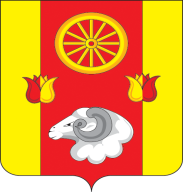 Администрация  Кормовского сельского поселенияПОСТАНОВЛЕНИЕ17.11.2023                                            № 135		                          с.КормовоеО внесении изменений в постановлениеАдминистрации Кормовского сельского поселения от 15.03.2012 №20 В целях приведения в соответствие с действующим законодательством,ПОСТАНОВЛЯЮ:1. Внести в приложение к постановлению Администрации Кормовского сельского поселения от 15.03.2012 № 20 «Об утверждении Положения об официальном сайте Администрации Кормовского сельского поселения в новой редакции» изменения, изложив его в редакции согласно приложению, к настоящему постановлению.2. Признать утратившим силу постановление Администрации Кормовского сельского поселения от 27.06.2022 № 63 «О внесении изменений в постановление Администрации Кормовского сельского поселения от 15.03.2012 № 20».3. Настоящее постановление подлежит размещению на официальном сайте Администрации Кормовского сельского поселения.4. Контроль за исполнением постановления оставляю за собой.Глава АдминистрацииКормовского сельского поселения                                               В.В.СикаренкоПриложениек постановлениюАдминистрацииКормовского сельского поселенияот  17.11.2023  № 135Приложениек постановлениюАдминистрацииКормовского сельского поселенияот 15.03.2012 № 20ПОЛОЖЕНИЕоб официальном сайте Администрации Кормовского сельского поселения1. Общие положения1.1. Официальный сайт Администрации Кормовского сельского поселения (далее – сайт) создан в информационно-телекоммуникационной сети «Интернет» с целью обеспечения доступа к информации о деятельности Администрации Кормовского сельского поселения.1.2. Электронный адрес сайта – http://kormovskoesp.ru/..1.3. Наименование сайта – «Официальный сайт Администрации Кормовского сельского поселения».1.4. Доступ к информации и интерактивным сервисам, размещаемым на сайте, предоставляется на бесплатной основе.2. Содержание сайта2.1. На сайте размещается основная информация, предусмотренная перечнем информации о деятельности Администрации Кормовского сельского поселения, размещаемой в сети «Интернет» (далее-перечень) согласно приложению к настоящему Положению. Также возможно размещение иной информации о деятельности Администрации Кормовского сельского поселения не включенной в перечень. 2.2. На сайте могут размещаться интерактивные сервисы (обсуждения, опросы, формы для направления обращений граждан, информации и запросов, поисковые и другие сервисы), ссылки на иные сайты. 2.3. На сайте запрещается размещение экстремистских материалов, сведений, составляющих государственную или иную охраняемую законом тайну, другой информации ограниченного доступа, предвыборной агитации и агитации по вопросам референдума, информации, нарушающей законодательство об интеллектуальной собственности и о персональных данных, рекламы (за исключением социальной рекламы), вредоносных программ.2.4. Создание и удаление разделов сайта, не связанное с программным изменением архитектуры сайта, осуществляется контент- менеджером ООО «Власть Инфо».3. Порядок размещения, редактированияи удаления информации на сайте3.1. Размещение, редактирование и удаление информации на сайте осуществляется контент- менеджером ООО «Власть Инфо».3.2. Размещение информации на сайте осуществляется в соответствии с периодичностью и сроками, предусмотренными приложением к настоящему Положению. В случае, если конкретные периодичность и (или) срок не установлены, структурное подразделение осуществляет проверку необходимости размещения или обновления информации не реже 1 раза в квартал.3.3. Руководитель структурного подразделения Администрации Кормовского сельского поселения несет персональную ответственность за полноту, актуальность и достоверность размещаемой на сайте информации, а также за недопущение опубликования на сайте информации, содержащей сведения, запрещенные к открытому опубликованию в соответствии с федеральными и областными законами. 4. Требования к технологическим, программными лингвистическим средствам обеспечения пользования сайтом4.1.Программные средства, обеспечивающие пользование сайтом, должны формировать содержимое, корректно отображаемое распространенными веб-обозревателями, веб-страницы должны соответствовать спецификации HTML версии не менее 4.01. Не должна требоваться установка на рабочие станции пользователей информацией программных и аппаратных средств, созданных специально для пользования сайтом.4.2. Должна быть предусмотрена защита размещенной на сайте информации от неправомерного доступа.4.3. Программные средства, обеспечивающие пользование сайтом, должны предоставлять возможность поиска информации, размещенной на сайте.4.4. Рабочая станция, используемая для размещения, редактирования и удаления информации на сайте, должна быть оборудована регулярно обновляемым антивирусным программным обеспечением, вход в операционную систему должен осуществляться с вводом пароля.4.5. Для размещения, редактирования и удаления информации на сайте используются веб-обозреватели с поддержкой JavaScript, выполнение JavaScript должно быть включено.4.6. Информация размещается на сайте в форматах HTML, DOC, RTF, XLS,PPT или PDF. Файл может быть упакован в формате ZIP или RAR. Графическая информация размещается на сайте в форматах JPEG, GIF, PNG, TIFF, видеозаписи – в формате FLV,МР4, AVI или с использованием ссылки на внешний видеохостинг, аудиозаписи – в формате MP3 или OGG.4.7. Максимальный объем графического файла, размещаемого на сайте –30 мегабайт, видео- или аудиозаписи – 50 мегабайт, архива – 10 мегабайт.Размещение на сайте файлов большего объема осуществляется по согласованию с контент- менеджером ООО «Власть Инфо».4.8. Информация на сайте размещается на русском языке. Для предоставления информации на иностранных языках возможно размещение ссылки на версию сайта на иностранном языке, созданную с помощью сервиса online-перевода.Допускается использование иностранных языков в электронных адресах, именах собственных, а также в случае отсутствия русскоязычного наименования.4.9. При размещении информации обеспечивается ее соответствие правилам русского языка, стилистике и особенностям публикации информации в сети «Интернет». Оформление размещаемой информации должно соответствовать дизайну сайта. На сайте запрещается использование обсценной лексики.4.10. Информация в виде текста размещается на сайте в формате, обеспечивающем возможность поиска и копирования фрагментов текста средствами веб-обозревателя («гипертекстовый формат»).Нормативные правовые и иные акты, проекты актов, судебные акты, доклады, отчеты, договоры, обзоры, прогнозы, протоколы, заключения, статистическая информация, образцы форм и иных документов дополнительно к гипертекстовому формату размещаются на сайте в виде файлов в формате, обеспечивающем возможность их сохранения на технических средствах пользователей и допускающем после сохранения возможность поиска и копирования произвольного фрагмента текста средствами соответствующей программы для просмотра («документ в электронной форме»).Нормативные правовые и иные акты, а также судебные акты дополнительно размещаются в графическом формате в виде графических образов их оригиналов («графический формат»).4.11. Программное обеспечение и технологические средства обеспечения пользования сайтом, а также форматы размещенной на нем информации должны:а) предоставлять пользователям информацией возможность беспрепятственного поиска и получения всей текстовой информации, размещенной на сайте, включая поиск документа среди всех документов, опубликованных на сайте, по его реквизитам, содержанию, а также по фрагментам текста, содержащегося в размещенном на официальном сайте документе;б) предоставлять пользователям информацией возможность поиска и получения информации, размещенной на сайте, средствами автоматизированного сбора данных в сети «Интернет», в том числе поисковыми системами;в) предоставлять пользователям информацией возможность определить дату и время размещения информации, а также дату и время последнего изменения информации на сайте;г) обеспечивать учет посещаемости всех страниц сайта путем размещения на всех страницах официального сайта программного кода («счетчика посещений»), предоставляемого общедоступными системами сбора статистики в сети «Интернет» и обеспечивающего фиксацию факта посещения страницы пользователем информации;д) обеспечивать бесплатное раскрытие в сети «Интернет» сводных данных о посещаемости;е) обеспечивать пользователю информацией возможность навигации, поиска и использования текстовой информации, размещенной на официальном сайте, при выключенной функции отображения графических элементов страниц в веб-обозревателе;ж) предоставлять пользователям информацией возможность масштабировать (увеличивать и уменьшать) шрифт и элементы интерфейса сайта средствами веб-обозревателя.4.12. Навигационные средства сайта должны соответствовать следующим требованиям:а) вся размещенная на сайте информация должна быть доступна пользователям информацией путем последовательного перехода по гиперссылкам начиная с главной страницы сайта. Количество таких переходов (по кратчайшей последовательности) должно быть не более 5;б) пользователю информацией должна предоставляться наглядная информация о структуре сайта и о местонахождении отображаемой страницы в этой структуре;в) на каждой странице сайта должны быть размещены: главное меню, явно обозначенная ссылка на главную страницу, ссылка на карту сайта, наименование органа, которому принадлежит сайт;г) заголовки и подписи на страницах должны описывать содержание (назначение) данной страницы, наименование текущего раздела и отображаемого документа; наименование страницы, описывающее ее содержание (назначение), должно отображаться в заголовке окна веб-обозревателя.5. Программно-техническое обеспечение пользования сайтом5.1. Программно-техническое обеспечение пользования сайтом осуществляет контент- менеджером ООО «Власть Инфо».5.2. Контент-менеджер:5.2.1. Обеспечивает работоспособность и корректность функционирования аппаратных и программных средств сайта.5.2.2. Реализует технические меры по защите информации, размещаемой на сайте, от неправомерного доступа.5.2.3. Исполняет иные функции, связанные с программно-техническим обеспечением пользования сайтом.6. Прекращение функционирования сайта6.1. Сайт прекращает свое функционирование на основании постановления Администрации Кормовского сельского поселения.6.2. Мероприятия, связанные с прекращением функционирования сайта, производятся контент- менеджером ООО «Власть Инфо».6.3. При прекращении функционирования сайта, Администрации Кормовского сельского поселения должна быть предоставлена возможность копирования размещенной на нем информации.Приложениек Положению об официальном сайтеАдминистрации Кормовского сельского поселенияПЕРЕЧЕНЬинформации о деятельности Администрации Кормовского сельского поселения, размещаемой в сети «Интернет»№п/пИнформация о деятельности Администрации Кормовского сельского поселенияОтветственныйисполнительПериодичность размещения(срок обновления)12341.Общая информация об Администрации Кормовского сельского поселения, в том числе:1.1.Наименование и структура, почтовый адрес, адрес электронной почты, факс, номера телефонов (телефонный справочник Администрации Кормовского сельского поселения, номера телефонов «горячих линий»)Главный специалист по правовой работе, связям с представительными органами, межнациональным отношениямне позднее 2 рабочих дней после фактического изменения данных1.2.Сведения о полномочиях Администрации Кормовского сельского поселенияГлавный специалист по правовой работе, связям с представительными органами, межнациональным отношениямне позднее 5 рабочих дней после внесения изменений в нормативные правовые акты1.3.Перечень подведомственных организаций, а также почтовые адреса, адреса электронной почты (при наличии), номера телефонов, сведения о руководителях подведомственных организаций (ФИО, а также при согласии указанных лиц иные сведения о них)Главный специалист по правовой работе, связям с представительными органами, межнациональным отношениямне позднее 5  рабочих дней после внесения изменений в нормативные правовые акты2.Сведения о главе Администрации Кормовского сельского поселения (статус, полномочия, фамилия, имя, отчество, фотографии, биографические данные, сведения о доходах, почтовый адрес, номера телефонов, факса, адрес электронной почты (при наличии), а также при его согласии иные сведения о нем)Главный специалист по правовой работе, связям с представительными органами, межнациональным отношениямне позднее 5 рабочих дней после внесения изменений3.Сведения о Собрании депутатов Кормовского сельского поселенияГлавный специалист по правовой работе, связям с представительными органами, межнациональным отношениямне позднее 5 рабочих дней после внесения изменений4.Информация о нормотворческой деятельности Администрации Кормовского сельского поселения, в том числе:4.1.Муниципальные правовые акты Администрации Кормовского сельского поселения, включая сведения о внесении в них изменений, признании их утратившими силу, признании их судом недействующими (полностью или в части), а также сведения о государственной регистрации муниципальных правовых актов в случаях, установленных законодательством Российской ФедерацииСотрудники Администрации поселения по направлениям своей деятельностине позднее 10 рабочих дней после принятия МПА4.2.Тексты проектов муниципальных правовых актов, внесенных в Собрание депутатов Кормовского сельского поселенияСотрудники Администрации поселения по направлениям своей деятельностине позднее 5 рабочих дней до дня проведения заседания Собрания депутатов Кормовского сельского поселения4.3.Проекты муниципальных правовых актов  Администрации Кормовского сельского поселения для проведения независимой антикоррупционной экспертизы с указанием сроков ее проведенияСотрудники Администрации поселения по направлениям своей деятельностине позднее 2 рабочих дней со дня предоставления  проекта муниципальных правовых актов Кормовского сельского поселения для проведения независимой антикоррупционной экспертизы4.5.Административные регламенты, стандарты муниципальных услуг Ведущий специалист  по вопросам муниципального хозяйства, вопросам ЖКХ, благоустройства, градостроительства, транспорта, связи, энергетики, природоохранной деятельности, защиты населения и территорий от чрезвычайных ситуаций, Старший инспектор по земельным и имущественным отношениямне позднее 15 рабочих дней со дня утверждения4.6.Порядок обжалования муниципальных правовых актов и иных решенийГлавный специалист по правовой работе, связям с представительными органами, межнациональным отношениямне позднее 3 рабочих дней со дня внесения изменений 4.7.Сведения о муниципальных программах, утвержденных правовыми актами Администрации Кормовского сельского поселенияСектор экономики и финансовне позднее 15 рабочих дней со дня утверждения программы, результатов ее реализации5.Информация о состоянии защиты населения и территорий от чрезвычайных ситуаций и принятых мерах по обеспечению их безопасности, о прогнозируемых и возникших чрезвычайных ситуациях, о приемах и способах защиты населения от них, а также иная информация, подлежащая доведению Администрацией Кормовского сельского поселения до сведения граждан и организаций в соответствии с федеральными и областными законамиВедущий специалист  по вопросам муниципального хозяйства, вопросам ЖКХ, благоустройства, градостроительства, транспорта, связи, энергетики, природоохранной деятельности, защиты населения и территорий от чрезвычайных ситуаций1 раза в полугодие6.Информация о результатах проверок, проведенных в Администрации Кормовского сельского поселения, подведомственных организацияхСотрудники Администрации поселения по направлениям своей деятельностине позднее 7 рабочих дней с момента окончания проверки7.Тексты официальных выступлений и заявлений главы Администрации Кормовского сельского поселенияГлавный специалист по правовой работе, связям с представительными органами, межнациональным отношениямне позднее 3 рабочих дней после официального выступления, заявления8.Информация о бюджетной и налоговой политике Кормовского сельского поселения, в том числе: 8.1.Сведения об исполнении Администрацией Кормовского сельского поселения бюджетных средствНачальник сектора  экономики и финансовежеквартально до 4-го числа месяца, следующего за отчетным      8.2.Решение Собрания депутатов Кормовского сельского поселения о бюджете на соответствующий год и решения  Собрания депутатов Кормовского сельского поселения о внесении в него измененийНачальник сектора  экономики и финансовне позднее 15 дней после подписания решения8.3.Налогообложение на территории Кормовского сельского поселенияНачальник сектора  экономики и финансовСтарший инспектор по земельным и имущественным отношениямпо факту принятия нормативно-правовых актов9.Информация  о закупках товаров, работ, услуг для обеспечения муниципальных нужд в соответствии с законодательством Российской Федерации о контрактной системе в сфере закупок товаров, работ, услуг для обеспечения муниципальных нуждВедущий специалист-экономистежеквартально в течение 5 рабочих дней со дня их внесения10.Информация о кадровом обеспечении Администрации Кормовского сельского поселения, в том числе:Главный специалист по правовой работе, связям с представительными органами, межнациональным отношениям1 раза в полугодие10.1.Порядок поступления граждан на муниципальную службу Главный специалист по правовой работе, связям с представительными органами, межнациональным отношениямне позднее 15 рабочих дней после внесения изменений10.2.Ограничения и запреты, связанные с муниципальной службой Главный специалист по правовой работе, связям с представительными органами, межнациональным отношениямне позднее 15 рабочих дней после внесения изменений10.3Сведения о вакантных должностях муниципальной службы, имеющихся в Администрации Кормовского сельского поселенияГлавный специалист по правовой работе, связям с представительными органами, межнациональным отношениямне позднее 21 дня до окончания срока приема документов для участия в конкурсе10.4.Квалификационные требования к кандидатам на замещение вакантных должностей муниципальной службыГлавный специалист по правовой работе, связям с представительными органами, межнациональным отношениямне позднее 21 дня до окончания срока приема документов для участия в конкурсе10.5.Условия и результаты конкурсов на замещение вакантных должностей муниципальной службыГлавный специалист по правовой работе, связям с представительными органами, межнациональным отношениямусловия конкурса - не позднее 21 дня до окончания срока приема документов для участия в конкурсерезультаты конкурса – не позднее 7 дней со дня завершения конкурса10.6.Номера  телефонов, по которым можно получить информацию по вопросу замещения вакантных должностей в Администрации Кормовского сельского поселенияГлавный специалист по правовой работе, связям с представительными органами, межнациональным отношениямне позднее 3 рабочих дней после изменения10.7.Информация о назначениях на руководящие должности лиц, состоящих в муниципальном резерве управленческих кадровГлавный специалист по правовой работе, связям с представительными органами, межнациональным отношениямне позднее 3 рабочих дней после назначения10.8.Сведения о доходах, расходах, имуществе и обязательствах имущественного характера в отношении муниципальных служащих Администрации Кормовского сельского поселенияГлавный специалист по правовой работе, связям с представительными органами, межнациональным отношениямне позднее 14 рабочих дней со дня истечения срока, установленного для подачи сведений11.Информация о работе Администрации Кормовского сельского поселения с обращениями граждан (физических лиц), организаций (юридических лиц), общественных объединений, государственных органов, органов местного самоуправленияГлавный специалист по правовой работе, связям с представительными органами, межнациональным отношениямежеквартально до 15 числа месяца, следующего за отчетным12.Обзоры обращений граждан (физических лиц)
 в том числе представителей организаций (юридических лиц), общественных объединений, государственных органов, органов местного самоуправления, поступивших в администрацию поселения, информация о результатах рассмотрения этих обращений и принятых мерах.Главный специалист по правовой работе, связям с представительными органами, межнациональным отношениямежеквартально до 15 числа месяца, следующего за отчетным13.Сведения о координационных и совещательных органах, образуемых Администрацией Кормовского сельского поселенияСотрудники Администрации поселения по направлениям своей деятельностиинформация об органе – в течение 15 рабочих дней после образования органа, внесения изменений в состав или в положение об органе; повестка дня заседания – не позднее даты проведения заседания; информация о заседании – не позднее 2 рабочих дней после проведения заседания; решение или протокол – не позднее 14 рабочих дней после подписания; итоговая информация о деятельности органа за год – до 1 апреля года, следующего за отчетным14.План работы Администрации Кормовского сельского поселения на годГлавный специалист по правовой работе, связям с представительными органами, межнациональным отношениямв течение 5 рабочих дней после утверждения плана работы на год15.Общая характеристика Кормовского сельского поселения, в том числе:15.1.Государственные символы Российской Федерации и символы Ростовской области, Ремонтненского районаГлавный специалист по правовой работе, связям с представительными органами, межнациональным отношениямне позднее 14 рабочих дней после внесения изменений15.2.Исторические сведенияГлавный специалист по правовой работе, связям с представительными органами, межнациональным отношениямне позднее 2 рабочих дней после фактического изменения данных15.3.Информация о спортивной сфере, молодежной политике в Кормовском сельском поселенииВедущий специалист по вопросам культуры, физической культуры и спорта, молодежной политики1 раза в квартал15.4.Информация о межнациональных отношениях в Кормовском сельском поселенииГлавный специалист по правовой работе, связям с представительными органами, межнациональным отношениямВедущий специалист по вопросам культуры, физической культуры и спорта, молодежной политики1 раза в квартал15.5.Информация об антикоррупционной деятельности Администрации Кормовского сельского поселенияСотрудники Администрации поселения по направлениям своей деятельности1 раза в квартал